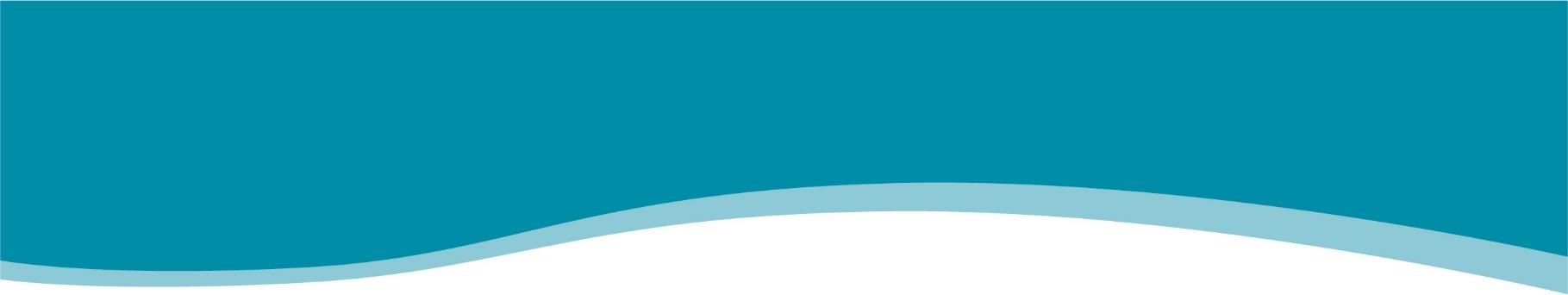 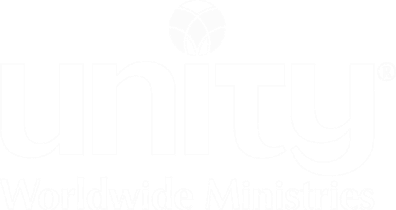 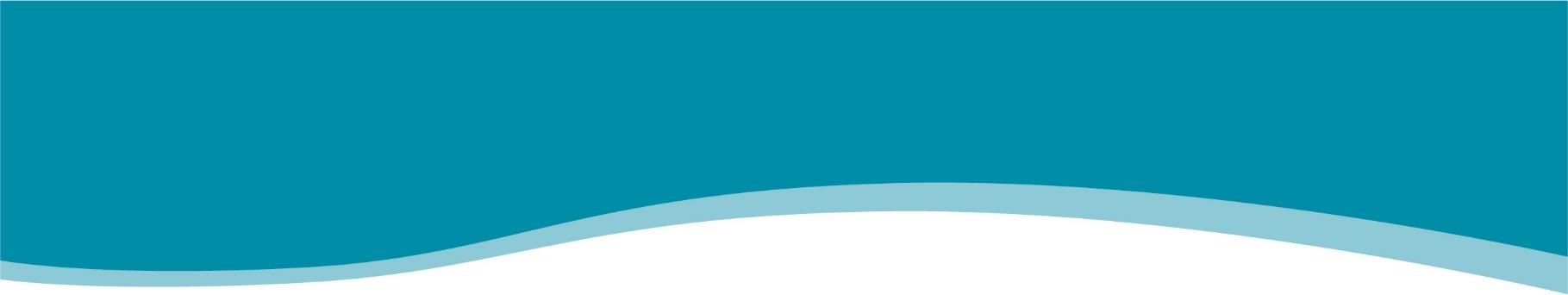 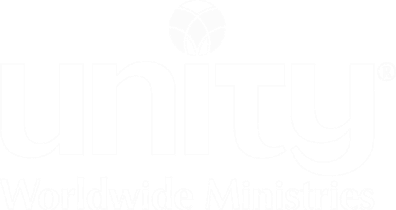 Unity Worldwide Ministries currently offers ecclesiastical endorsements for military, healthcare or correctional facility chaplains who are affiliated with a Unity ministry. An ecclesiastical endorsement is not a letter of recommendation or an ordination, and does not authorize the chaplain to perform marriages or other activities that an ordained minister or licensed Unity teacher (LUT) is approved to perform. The endorsement is a document that states that the person is qualified, spiritually, doctrinally, educationally and professionally, to represent Unity in the specialized setting. Before Unity Worldwide Ministries will endorse a minister or LUT, they require the candidate to:  Complete the Spiritual Development classes required to graduate from the Spiritual Education and Enrichment Program through Unity Worldwide Spiritual Institute. These classes are offered both online and at local Unity churches. You can get more information online at http://www.unityworldwideministries.org/uwsi.  Present evidence of successful completion of four units for formal institutional training in clinical pastoral education (CPE) (a unit is at least 400 hours of supervised training). Provide a letter describing suitability for clinical pastoral work from your Unity minister. Provide evidence that the desired institution requires ecclesiastical endorsement as a condition of employment or volunteer service. The endorsement will be mailed or emailed directly to the institution requiring the endorsement and a copy will be sent to the candidate. Any previous endorsements for the candidate will be terminated and notification of the termination will be sent to the previous institution. Submissions If you are interested in an ecclesiastical endorsement and meet the above requirements, send: a transcript showing completion of the Spiritual Development classes,  evidence of completion of the CPE requirement,  evidence that the institution requires ecclesiastical endorsement, as well as contact information, email and mailing address for the endorsement, Also your Unity minister must send a letter describing your suitability for clinical pastoral work directly to us.  The above items can be mailed to:  Credentialing  c/o Unity Worldwide Ministries PO Box 610  Lees Summit MO  64063 